Western Australia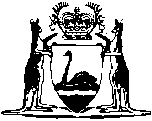 RIGHTS IN WATER AND IRRIGATION ACT 1914 2Water (Dixvale Area and Yanmah Area) Licensing Regulations 1974		These regulations were repealed by the Water (Dixvale Area and Yanmah Area) Licensing Repeal Regulation 2010 r. 3 as at 24 Nov 2010 (see Gazette 23 Nov 2010 p. 5857)Western AustraliaWater (Dixvale Area and Yanmah Area) Licensing Regulations 1974Contents1.	Citation	12.	Principal regulations	13.	Application	14.	Exclusion of application of principal regulations	25.	Commission may grant licences	27.	Certain provisions of principal regulations apply	2NotesCompilation table	3Western AustraliaRIGHTS IN WATER AND IRRIGATION ACT 1914 2Water (Dixvale Area and Yanmah Area) Licensing Regulations 1974Public Works Department,Perth, 14th February 1974.HIS Excellency the Lieutenant Governor and Administrator acting under the provisions of section 25 of the Rights in Water and Irrigation Act 1914, has been pleased to make the regulations set forth in the Schedule below.T. J. LEWIS,Under Secretary for Works. 1.	Citation		These regulations may be cited as the Water (Dixvale Area and Yanmah Area) Licensing Regulations 1974.2.	Principal regulations		In these regulations the Rights in Water and Irrigation Act Regulations 1941, published in the Government Gazette on the 5th December 1941, and amended from time to time thereafter by notices so published are referred to as the principal regulations.3.	Application		These regulations apply only to the areas known as the Dixvale Area and the Yanmah Area which lie in the vicinity of Manjimup and which are comprised of the areas of land more particularly delineated in yellow on P.W.D. Plan No. 48416-1-1 and P.W.D. Plan No. 48407-1-1 respectively.4.	Exclusion of application of principal regulations		Except as provided in these regulations, the principal regulations do not apply in the Dixvale Area and the Yanmah Area.5.	Commission may grant licences		The Commission may, by notice in writing, grant a licence to take, use or dispose of water to any owner or occupier in the Dixvale Area or in the Yanmah Area.	[Regulation 5 amended by Gazette in Gazette 19 October 1979 p.3276; 5 July 1985 p.2404.h 5 July 1985 p.2414; 29 December 1995 p.6302.] [6.		Deleted by Gazette 27 June 1986 p.2142.] 7.	Certain provisions of principal regulations apply 		The provisions of regulations 19, 23 and 25 of the principal regulations apply to a licence granted under these regulations as though the licence were an ordinary licence granted pursuant to the principal regulations.	[Regulation 7 amended by Gazette 5 July 1985 p.2414.] Notes1.	This is a compilation of the Water (Dixvale Area and Yanmah Area) Licensing Regulations 1974 and includes the amendments referred to in the following Table.Compilation table2	These regulations have effect for the purposes of the Rights in Water and Irrigation Act 1914 but the formal power to make them is now given by the Water Agencies (Powers) Act 1984 s. 37.CitationGazettalCommencementWater (Dixvale Area and Yanmah Area) Licensing Regulations 197422 February 1974 p.57122 February 197426 June 1981 p.232226 June 19815 July 1985 p.24145 July 198527 June 1986 p.214227 June 1986Water Agencies (Amendment and Repeal) Regulations 1995, Part 929 December 1995 p.63021 January 1996 (see regulation 2 and Gazette 29 December 1995 p.6291)These regulations were repealed by the Water (Dixvale Area and Yanmah Area) Licensing Repeal Regulation 2010 r. 3 as at 24 Nov 2010 (see Gazette 23 Nov 2010 p. 5857)These regulations were repealed by the Water (Dixvale Area and Yanmah Area) Licensing Repeal Regulation 2010 r. 3 as at 24 Nov 2010 (see Gazette 23 Nov 2010 p. 5857)These regulations were repealed by the Water (Dixvale Area and Yanmah Area) Licensing Repeal Regulation 2010 r. 3 as at 24 Nov 2010 (see Gazette 23 Nov 2010 p. 5857)